1-класс.Идиш-аяк.Сабактын максаты: Окуучуларга идиш-аяктардын кыргызча аталышын уйрѳтуу.Кайсы тамакты кандай идиш-аякка ичип,жеш керек экендигин уйрѳтуу,тарбиялоо.1.Бул кайсы идиштер?чайнек	табак	                                кашык,айры	                                  
чыны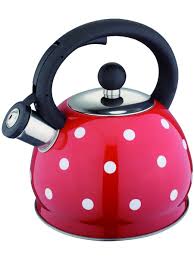 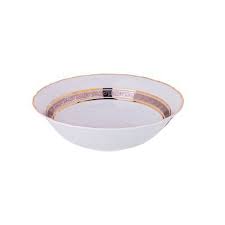 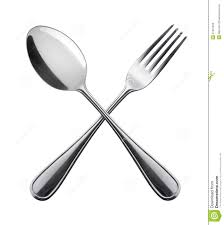 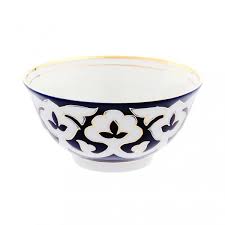 2.Табакта эмне бар? Жооп бергиле.Табакта ысык тамак бар.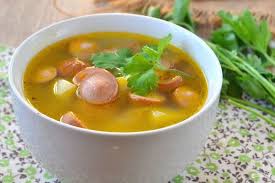 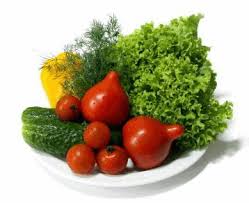 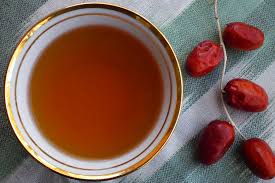 3.Үлгу боюнча айткыла. менен чай ичебиз.  менен тамак ичебиз.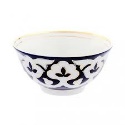 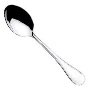 Үй тапшырма: Окуу китеби 62-бет. Текстти кѳркѳм окуп бергиле.Иш дептеринердеги «Идиш-аяк» темасына берилген тапшырмаларды аткаргыла…чейин(23.04.20) 